Name:                                                      Weekly Homework for November 7-11, 2015                         My WorkMondayWednesdayThursday“The Extra Mile”What is the place value of the underlined digit?0.654          108.482Write 603,478 in each form.word:expanded:
Round 278,457 to the nearest…100:
1,000:
10,000:Compare the numbers using >, <, or =.8,309,127____8,409,1276,277,173____6,277,169Find the difference.43,003 – 17,588Compare the numbers using >, <, or =.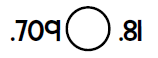 Find the difference.42,045 – 7,263Compare the numbers using >, <, or =.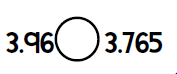 Find the quotient.
8,372 ÷ 5Find the product.745 x 67Find the quotient.
5,378 ÷ 7Find the product.489 x 34Which statement is true about the numbers 7,825 and 8,713?a.  The 7 in 7,825 is 10 times bigger than the 7 in 8,713b. The 7 in the number 7,825 is 1/10 the amount of the 7 in the number 8,713.Write 35 in…expanded formstandard form35 x 10 =35 x 100 =35 x 1,000 =12 x 101 =12 x 102 =12 x 103 =Write 23 in…expanded formstandard formFind the sum of 3.3 and 9.103.Find the difference of 19.1 and 6.78.Find the product of 23.8 and 0.3.Find the quotient of 168.34 divided by 2.Round 3.872 to the nearest hundredths place.
Round to the underlined digit.  18.348Which number could have been rounded to 18.5?19.118.4418.4818.62Which numbers could be rounded to 20.3?  (Pick all that are correct).20.9220.3420.2820.36MondayWednesdayThursday“The Extra Mile”